Chorzów, 24 marca 2021r.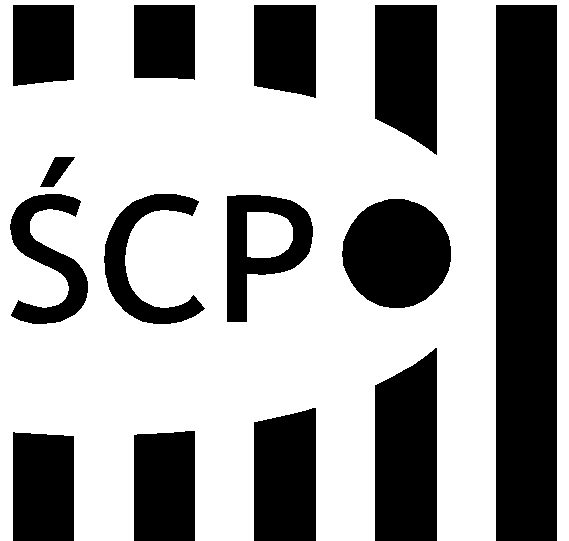 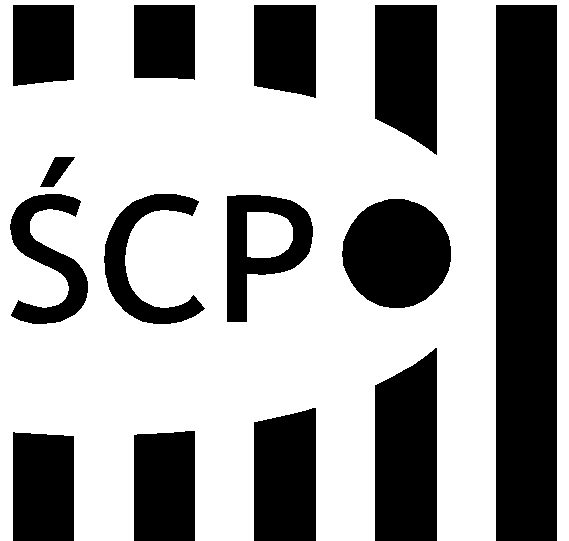 	SCP-IV-3.383.21.2021.GGWszyscy WykonawcyDotyczy postępowania na: zakup wraz z dostawą trzech cyfrowych aparatów fotograficznych kompaktowych wraz z futerałami oraz kartami pamięci na potrzeby Śląskiego Centrum Przedsiębiorczości.INFORMACJA O UNIEWAŻNIENIU POSTĘPOWANIASCP/ZP/383/1-017/2021Zamawiający informuje, iż w niniejszym postępowaniu otrzymał oferty następujących firm:Zamawiający informuje, iż w przedmiotowym postępowaniu wpłynęła tylko jedna ważna oferta. W związku z powyższym zgodnie z § 11 ust.4 Regulaminu udzielania zamówień publicznych, Śląskie Centrum Przedsiębiorczości zobowiązane jest do unieważnienia niniejszego postępowania z powodu braku co najmniej dwóch ważnych ofert spełniających minimalne warunki, jakie Zamawiający określił w szczegółowym przedmiocie zamówienia.Zamawiający w najbliższym czasie ponowi Zapytanie ofertowe.Sporządził 24.03.2021r.					Sprawdziła 24.03.2021r.Gacek Grzegorz (praca zdalna)				 Dorota Nowicka (praca zdalna)Lp.Nazwa WykonawcyWartość oferty bruttoIlość punktówSpełnia/
nie spełnia1Vision Zbigniew Duckiul. Śreniawitów 2/6403-188 Warszawa11 070,00 zł-Nie spełnia2Bawro, Barbara Wiśniewskaul. Maczka 2/956-400 Oleśnica  10 258,20 zł-Nie spełnia3PW DIGITAL Tomasz Kaczmarekul. Fabianowska 4662-064 Plewiska5 700,00 zł-Spełnia